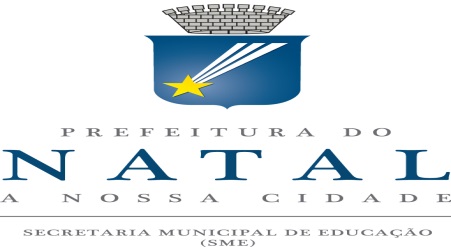 DEPARTAMENTO DE EDUCAÇÃO INFANTIL - DEIPRÁTICAS PEDAGÓGICAS NA EDUCAÇÃO INFANTIL À LUZ DA BNCC/RCMEI: DESAFIOS E POSSIBILIDADESFORMADORA: KARLA ISABELLA OKTERÇA-FEIRA (VESPERTINO)DATA: 11/06/19DEPARTAMENTO DE EDUCAÇÃO INFANTIL - DEIPRÁTICAS PEDAGÓGICAS NA EDUCAÇÃO INFANTIL À LUZ DA BNCC/RCMEI: DESAFIOS E POSSIBILIDADESFORMADORA: LEUZENE SALGUESTERÇA-FEIRA (VESPERTINO)DATA: 11/06/19 OKFORMADORA: LEUZENE SALGUE - TERÇA-FEIRA (VESPERTINO) NºNOMEEMAILTELEFONEASSINATURAADRIANA APARECIDA DA COSTA LIMAADRIANA RODRIGUES DE OLIVEIRAANA CRISTINA DA F. LINO CRUZANA KALINE DE LIMA MARTINSANA LUIZA DE SOUZA GERMANOANA PAULA TAVARES DA SILVEIRAANDREZA FERREIRA BARBOSAANGÉLICA PRISCILLA RODRIGUESAUREA CHRISTINA SILVEIRA DE OLIVEIRA BAYCRISTINA AUGUSTA LIRA ROCHAEDILEIDE RIBEIRO PIMENTELEDIVANIR DE OLIVEIRA PINHEIROELEIDE LIMA DE OLIVEIRAELIANEIDE DE CASSIA ROBERTO DO NASCIMENTOELISA CRISTINA GOTEN DE PAULA PEREIRA RUFINOEMÍLIA ISAÍAS DE MELOENEIDE SOBRAL TENÓRIOERIVANEIDE FAUSTINO DA SILVAFRANCILEIA MOURA PINHEIROFRANCISCA UCELANE DE OLIVEIRAGEOVANA KAREN XAVIER DE ARAGÃO OLIVEIRAHELOIZA FERNANDES GOMESJANAÍNA CARVALHO DE MELLOJANNAÍNA BARBOSA DE LIMAJEANE BARBOSA DE MENEZESJEANE MARIA RIBEIRO GURGEL PEREIRAJÉSSICA JACIANA SILVA DANTASJOSEFA NETA DA COSTA SILVAKATIUSCIA DAVILA BEZERRA COELHO SÁLEILIANE KELLY DANTAS DE MEDEIROSMARIA DA CONCEIÇÃO DOS SANTOSMARIA TEREZA GONÇALVES LEMOS DANTASMARIA VANDA BEZERRA PINTONºNOMEEMAILTELEFONEASSINATURAANA MARIA DE MEDEIROSAURINEIDE MARQUES DE ANDREADEDJELMA RIBEIRO MOURAKELMA MAGNA PEREIRA PINHEIROLIDIANA DA CONCEIÇÃO FERREIRALILIANE PINHEIRO DE LIMALINDEMBERG BATISTA DA SILVALYDIANE AVELINO GONÇALVESMÁRCIA JACOB DE MEDEIROSMÁRCIA SINÁRIA MARCOLINO SALESMARGARETH PEREIRA DIASMARIA APARECIDA MEDEIROSMARIA APARECIDA TAVARESMARIA AUXILIADORA DA COSTA NUNESMARIA DA CONCEIÇÃO ALVES DA SILVAMARIA DAS GRAÇAS DO NASCIMENTO BARBOSA SANTOSMARIA DAS GRAÇAS DOS SANTOSMARIA DO ROSÁRIO SANTOS PEREIRAMARIA NITALMA DAS CHAGASMARIA ROSA DUARTE BARBALHOMARJANE MARIA ALVES FERRAZ DE ALMEIDARAISSA KARINNY DA S.B. SANTOSREGINA CELI DA SILVA MARTINSREJANE DE SOUZA DANTASRENATA KEILA BRITO OLIVEIRARITA SAMUEL BEZERRAROSELY RODRIGUES DE OLIVEIRA MORAISSANDRA MARIZE DOS SANTOS OZÓRIOSILVIANE BATISTA ROBERTO DA SILVATERCIA COSTA CAVALCANTIUDEVANIA FATIMA DE OLIVEIRA LEITE MACHADOVALDELUCIA AMARO DA SILVA PEREIRANºNOME07/05ANA MARIA DE MEDEIROSPAURINEIDE MARQUES DE ANDREADEPDJYLMA RIBEIRO MOURAPKELMA MAGNA PEREIRA PINHEIROPLEILIANE KELLY DANTAS DE MEDEIROSPLIDIANA DA CONCEIÇÃO FERREIRAPLILIANE PINHEIRO DE LIMAPLINDEMBERG BATISTA DA SILVAPLYDIANE AVELINO GONÇALVESPMÁRCIA JACOB DE MEDEIROSPMARGARETH PEREIRA DIASPMARIA APARECIDA MEDEIROSPMARIA APARECIDA TAVARESPMARIA AUXILIADORA DA COSTA NUNESPMARIA DA CONCEIÇÃO ALVES DA SILVAJUSTIFICADOMARIA DAS GRAÇAS DO NASCIMENTO BARBOSA SANTOSPMARIA DAS GRAÇAS DOS SANTOSPMARIA DO ROSÁRIO SANTOS PEREIRAPMARIA NITALMA DAS CHAGASPMARIA ROSA DUARTE BARBALHOPRAISSA KARINNY DA S.B. SANTOSPREGINA CELI DA SILVA MARTINSPRENATA KEILA BRITO OLIVEIRAPRITA SAMUEL BEZERRAPROSELY RODRIGUES DE OLIVEIRA MORAISPSANDRA MARIZE DOS SANTOS OZÓRIOPSELMA FERNANDES SOARES COSTAPSILVIANE BATISTA ROBERTO DA SILVAPUDEVANIA FATIMA DE OLIVEIRA LEITE MACHADOPVALDELUCIA AMARO DA SILVA PEREIRAP